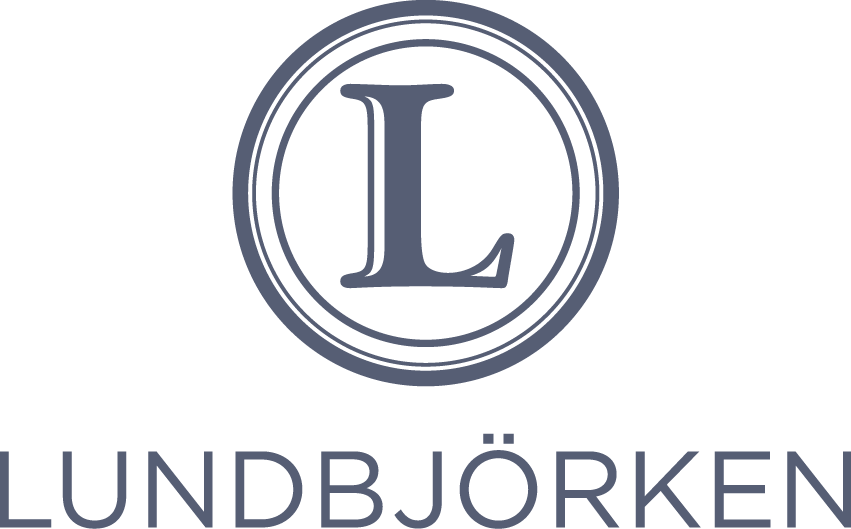 FULLMAKTFör  _________________________  att företräda fastigheten  _________________________vid extra årsmöte lördag 17 september.Underskrift samtliga fastighetsägareOrt:				Ort:Datum:				Datum:Namnunderskrift:			Namnunderskrift:Namnförtydligande:			Namnförtydligande:Ort:				Ort:Datum:				Datum:Namnunderskrift:			Namnunderskrift:Namnförtydligande:			Namnförtydligande: